Тема недели: «Почта»                                                                             родителям рекомендуется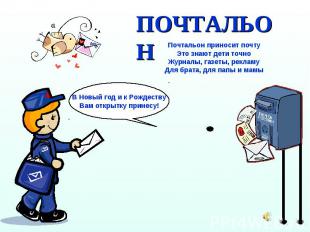 - Показать ребенку корреспонденцию, которую  вынимаете из почтового ящика:   газеты, журналы, письма, открытки; рассмотреть их с ребёнком;- показать ребенку письмо, почтовую марку, конверт, телеграмму, прочитать, откуда пришло письмо;- рассказать, как письмо попала в ваш дом из другого города;- показать, как написанное письмо вкладывают в конверт, запечатывают, пишут адрес на конверте, опустить письмо вместе с ребенком в почтовый ящик;- показать ребенку посылку;- рассказать о профессиях работников почты (почтальона, телеграфиста;-предложить ребенку самостоятельно вынуть из почтового ящика    корреспонденцию и сказать, что пришло по почте;- вместе с ребенком сходить на почту, где обратить его внимание на труд почтовых работников.- закрепить знания о средствах связи: телефон, интернет, письмо.Дидактическая игра «Закончи предложение»Почтальон принес письмо (кому?) - маме, сестре ... (дательный падеж имен существительных).
Что мы нашли в почтовом ящике? - газету, открытку ... (винительный падеж имен существительных).
Чего не стало в почтовом ящике? - газеты, журнала ... (родительный падеж имен существительных).Дидактическая игра «Подбери признак»Открытка (какая?) - праздничная, поздравительная ... .Дидактическая игра «Подбери родственное слово»Почта - почтальон, почтовый, почтамт.
Дидактическая игра «Подбери предметы к признакам»Почтовый ... (голубь, перевод), почтовая ... (открытка, посылка), почтовое ... (письмо).
 Отгадать загадку.Заклеили клеем прочно и ко мне прислали срочно.Я его не пожалею, получу и вмиг расклею. (Письмо, конверт).Игра «Один – много»Почтальон – почтальоныСумка –Газета –Журнал –Письмо –Открытка –Телеграмма –Бандероль –Ящик –Марка –Конверт –Игра «Назови ласково»Сумка – сумочкаГазета – ; Журнал – ; Письмо – ; Открытка – ; Телеграмма – ; Ящик – ;Конверт –.        Игра «Считай и называй»       Посчитай, сколько предметов (одно письмо, одна открытка,  два письма, две открытки и т.д.).Выучите  пальчиковую  гимнастику «Почта» ( Г. Османова, Л. Позднякова)В дом приходит почтальон,                       (Соединять одноименные пальцы рук,        Нам журналы носит он,                           начиная с больших, соприкасаясь       Телеграммы и газеты,                              подушечками.)        В письмах от родных приветы.        Сумку держит на плече,        Почтальона знают все.Совместно с ребенком сделайте конверт из бумаги Нарисуйте  марку, например «День Победы»Рассмотрите открытки, марки, письма из домашнего архива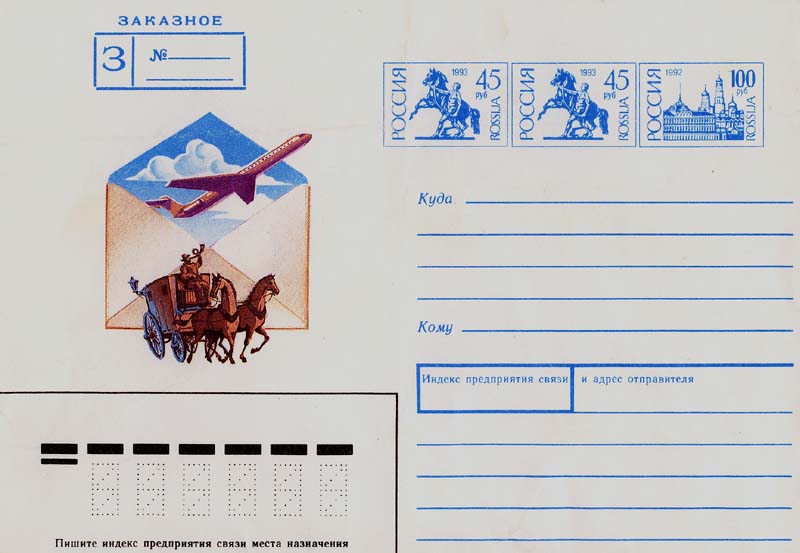 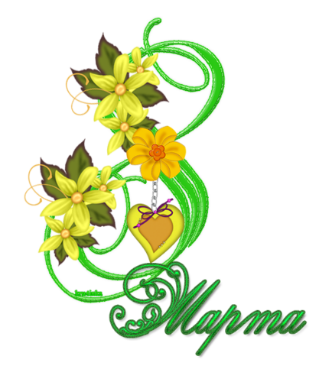 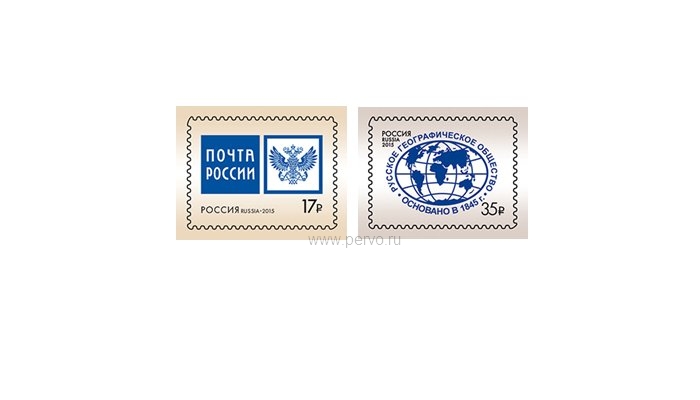 Литература :1.Теремкова Н.Э. «Логопедические домашние задания для детей 5-7 лет с ОНР. Альбом №4.2.«Почта» С.Я С.Я. Маршак  http://detochki-doma.ru/marshak-pochta/учитель-логопед:Руфина Сократовна